第四届全国高分子科技与产业创新峰会第二轮通知（更新）2024年4月26-28日 浙江.杭州高分子材料持续深刻地影响着人们的生产和生活，它的使用对全球经济产生了巨大的影响，已成为当今社会产业发展最快和需求增长最快的材料。随着高分子材料在工业、农业、交通、建筑、汽车、电子电器、航天航空、国防工业以及人们衣食住行中越来越多的应用，许多科学问题与技术瓶颈不断涌现。为了在高校、科研院所与产业企业之间架起沟通交流的桥梁，更好地实现高分子材料的产、学、研、用，特别是高分子材料的高性能化、功能化的研发及产业化应用，进一步提高高校的科技成果转化，2016年高分子科研与产业界几位志同道合的青年学者联合发起“高分子材料产学研论坛”，现已成功举办三届，反响热烈。本届峰会伊始更名为“高分子科技与产业创新峰会”，热忱欢迎全国与海外的高分子专家学者踊跃参加，依据峰会（论坛）的传统，大会组委会将竭诚为与会代表提供口头报告自己成果的机会。本届峰会将集中邀请国内外高分子相关领域（包括材料、化学、电气、自动化等）专家学者和企业代表参加，拟邀请院士1-2名，杰青/长江学者4-6名，国外著名学者3-4名，国内知名学者25-30人，相关企业代表30-40人参加。会议已取得相关重量级行业协会、学会以及中国聚合物网、核心期刊等媒体单位部门的支持，届时将邀请相关领导出席会议。现诚邀您参会、投稿交流，期待着与您相聚古城杭州！一、会议时间与地点时间：2024年4月26-28日 地点：浙江.杭州.紫金港国际饭店二、会议组织机构主办单位：长安大学 浙江科技大学 指导单位：浙江省高等学校材料类专业教指委承办单位：浙江科技大学生物与化学工程学院 联合单位：浙江工业大学材料科学与工程学院 浙江理工大学材料科学与工程学院 浙江大学聚合与聚合物工程研究所 浙大宁波理工学院材料科学与工程学院 杭州师范大学化学与材料学院     西湖大学工学院协办单位： 浙江省塑料工程学会  浙江省粘接技术协会浙江省塑料改性与加工技术研究重点实验室浙江省塑料行业协会  浙江省化学建材协会 专刊出版：《工程塑料应用》期刊支持：《中国塑料》；《塑料助剂》平台支持：中国聚合物网(www.polymer.cn)；高分子科技(公众号)组织委员会：秘书长：盛仲夷（兼） 孙蓉会务组：周剑平 安志杭 朱银邦 孙海亚 徐喜连三、会议主题主题A 高分子材料合成、结构与性能主题B 高分子材料成型与加工主题C 通用高分子高性能化与功能化主题D聚合物基合金材料主题E 功能材料与复合材料主题F 生物医用高分子材料主题G 废旧高分子材料绿色再生与高值化利用主题H 高分子材料产业化与工程装备技术主题I 高分子教学/工程认证专场四、论文摘要提交论文格式请参考www.epa1973.net期刊论文模版。论文word版请于2024年3月25日前发至联系人信箱或在线提交。论文摘要将汇编成论文摘要集，供论坛交流。会议现场将评审优秀论文与优秀报告，由中文核心期刊支持，优秀论文由《工程塑料应用》专刊出版。有关会议信息请查阅中国聚合物网上的本次大会主页：http://mtg.polymer.cn/poly-iur2024/；快速报名二维码：请扫描如下二维码，填写相关信息，会务组将提供必要的协助。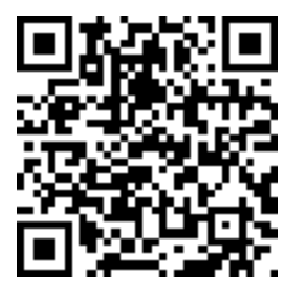 五、会议相关费用会议注册费：1,800元/人（学生1,200元/人），含论文摘要集、会议费和会议期间餐费；企业发布技术需求的5,000元/项，含技术需求册整理发布与现场对接会。住宿统一安排，费用自理。展示推广：会场展台10,000元/个。参会代表可在网上注册，也可填写本次大会通知中的回执，并将回执传给会议联系人邮箱。热忱欢迎相关企业赞助本次会议，具体赞助方案请与会务组联系。注册费/展示费/赞助费缴费信息：账  户：北京易衡立泰会议会展有限公司账  号： 11001079600053017237开户行：中国建设银行北京鼎昆支行联系电话：13311500181（张晶女士）备注：高分子杭州峰会现场缴费信息：会务公司POS机及支付宝/微信收款码。六、酒店住宿会议住宿酒店：紫金港国际饭店（杭州市西湖区申花路796号），标准间：398/间。预订缴费信息：支付宝zjzjggjfd@163.com（浙江紫金港国际饭店有限公司）请扫描如下二维码，尽量提前预订缴费，会务组将提供必要的协助。备注：姓名/高分子杭州峰会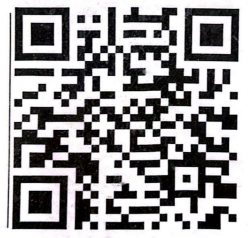 附近其他住宿酒店：杭州紫金港莎玛酒店（古墩路657号，地铁2号线三坝D出口；距离会议酒店约1000米）请尽量提前预订，会务组将提供必要的协助；杭州浙大圆正启真水晶酒店（古墩路671号，地铁2号线三坝C出口；距离会议酒店约800米）请尽量提前预订，会务组将提供必要的协助；全季酒店（紫金港亚运公园店，申花路415号；距离会议酒店约500米）请尽量提前预订，会务组将提供必要的协助；维也纳智好酒店（紫金港店，申花路800号；会议酒店西侧约50米）请尽量提前预订，会务组将提供必要的协助。七、会议联系人盛仲夷：13819195248，shengzyhz@aliyun.com;颜录科：15909291979，lkyan@chd.edu.cn;孙  蓉：15868140455，115069@zust.edu.cn;周剑平：15968111695，jpzhou@zust.edu.cn;安志杭：15757174793，zhihangan@zust.edu.cn;附件1第四届全国高分子科技与产业创新峰会之回执第四届全国高分子科技与产业创新峰会组委会附件2：摘要模版（中英文格式）中文题目（黑体，三号）  第一作者等1， 通讯作者1,*（仿宋四号，作报告者请加下划线）1作者单位 （宋体五号）*通讯作者邮箱地址（Times New Roman五号）  摘要：宋体五号，1.5倍行距关键词：宋体五号英文题目（Times New Roman三号）  英译（第一作者等1， 通讯作者1,* （Times New Roman四号）1作者单位 （Times New Roman五号）*通讯作者邮箱地址（Times New Roman五号））  Abstract: Times New Roman五号，1.5倍行距Keywords: Times New Roman五号姓    名姓    名职称职务邮    编邮    编通讯地址电    话电    话电子邮件工作单位工作单位报到日期报到日期酒店预订XX酒店标准间XX间XX酒店标准间XX间归类主题归类主题报告题目中文报告题目英文摘要摘要